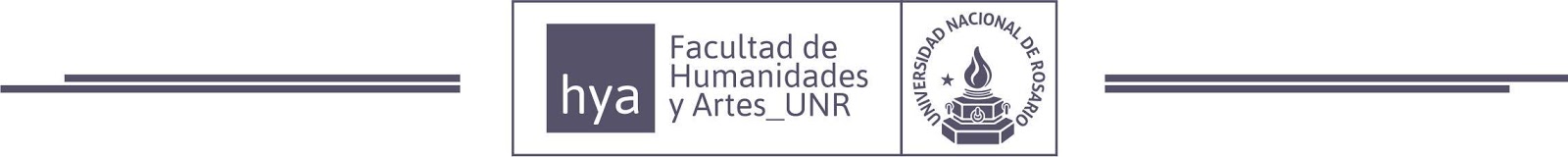 	SECRETARÍA DE CIENCIA Y TECNOLOGÍAPROGRAMA UNIVERSITARIO DE ALFABETIZACIÓN Y ESCRITURA ACADÉMICASegundo CicloFicha de Inscripción 2022Apellido y Nombre: DNIe-mail: Carrera: Comisión/Horario del Curso a inscribirse:            ENVIAR FICHA POR MAIL A inscripcionsegundociclo@gmail.com